Publicado en  el 19/01/2017 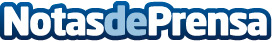 MoboPlay es una nueva herramienta que permite gestionar dispositivos Android y iOS a través de Windows La herramienta permite infinidad de posibilidades como por ejemplo, realizar copias de seguridad, instalar, gestionar y actualizar aplicaciones, organizar los contactos, reducir la pantalla del teléfono...Datos de contacto:Nota de prensa publicada en: https://www.notasdeprensa.es/moboplay-es-una-nueva-herramienta-que-permite_1 Categorias: Juegos Ciberseguridad Dispositivos móviles http://www.notasdeprensa.es